			Board Meeting Minutes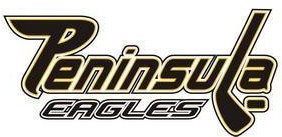   Date: July 14 2022, 7:00 pm			Greenglade Community Centre Board RoomIn attendance: Steve May, Kevin Salmons, Warren Davis, Kimberley Aitkens, Kathy Mikkelesen, Donna Douglas, Tracy Doyle, Ryan Tilden, Trish Oates, Jen Vossen,Call to Order 7:14 pmTerritorial AcknowledgmentAdoption of Agenda: Kevin/DonnaAdoption of Minutes from June 9, 2022 Board meeting: Donna/ WarrenCorrespondenceSI Royals on ice timeVIAHA request for ads in handbookVRC T1 Host ice time requestVIAHA on vaccination requirements - Vote resultsVaccine verification “Put on hold”2022/23 Island League scheduleVIAHA tournament memoVIAHA tournament formCommittee & Director ReportsPresident (Verbal) -SteveAdvocating for Rep teams with the Island LeagueVP Admin (Attached-Board Reports)- KevinVP Operations (Attached- Board Reports)- Jason FletcherRegistrar (Attached- Board Reports)– DonnaRegistrar will oversee all program registrations and refundsTeam names need to be the usual/standard PMHA names, can add extra name to end only for ease of finding players/teamsTreasurer (Attached June Statements for Gaming Account and Main Account)- KathyGoalie Development (Attached- Board Reports)– Brent Website/Social Media/TeamSnap- KimberleyKimberley is going to step away from TeamSnap as an official title/positionSocial Media posts are being well received. If anyone has content or items they want to see, let Kimberley knowEquipment- WarrenAtomic jerseys arrived for the U11 house team, sock to be ordered next week, first aid kits to be topped upNew Business﻿Island League committee meeting (July 12)Assessment committee meeting (July 13)Continue with software, discussed assessors and stipends, jerseys, referees, head coach involvementParents will not be allowed in the assessments, we as an executive will be thoughtful in how we manage individual needsWorking on communications with general information, to be posted. A second communication will go out to groups from Division managers viaSport new SafeSport guidelinesNew guidelines announced, as an association we need to be very aware of any complaint that comes forward and that we are very strong/aware on that going forward. New courses will be coming out for high level teamsDivision Managers for 2022-2023 seasonMotion to accept the nomination for Division Managers: U21 Jana Sexton, U18 Cheryl Wingerter and Liza van Rensburg, U15 John Robertson, U13 Melissa Drolet, U11 Farrah Simpson, U8/9 Karen Stayurka (U6/7 vacant)- Moved by Trish, seconded by Warren- CARRIEDScholarship Committee Recommendations Motion to award all three applicants $1000 scholarship Luka Jansen van Rensburg, Tyson Alain, Corrin Chapeskie with stipulation of each applicant provide a picture for promotional purposes before money is dispersed - moved by Kevin, seconded by Ryan- CARRIEDOld/Tabled Business VRC and Rep CommunicationsPMHA is advocating with Island League for our Rep teamsCommunication from PMHA to families regarding Rep teams concernsCommunication to families from VRC will be coming out shortly regarding tryoutsFamilies need to hand in paperwork to be eligible to try out for VRCFuture Meetings			Board Meeting	 Thursday September 8		location TBDAdjournment 8:36 pm